
PROPOSITIONER FOR LE-INTRO DISTANCE RIDT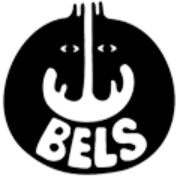 Ridtet afholdes af BELS, og afholdes i Hannenov og Ovstrup skov. Vi starter fra Hannenov trailer-plads på Fjellebrovej, 4800 Nykøbing F (GPS-koordinater: 54.8311, 11.9356) Ridtet foregår søndag den 23. maj 2021Ridtet er et distance-stævne, og afholdes som clear round.Der rides alene eller på hold med op til 5 ryttere sammen. Skriv ved tilmelding hvis du rider på hold. Ryttere under 10 år skal følges med en voksen.Der rides efter opsatte skilte samt udleveret kort med indtegnet rute. Dette er et intro-ridt til distance, hvor man kan prøve kræfter med et distance-ridt i trygge rammer. Der vil være indledende og afsluttende dyrlæge-tjek. Det er tilladt at have en trækker/hjælper til fods med på turen i alle klasser. KLASSER:Klasse 1: Kort distance (ca 4 km, 1-10 km/t)Klasse 2: Mellem distance (ca 7 km, 1-10 km/t)Klasse 3: Lang distance (ca 14 km, 1-10 km/t)

TILMELDING:Tilmelding på Go! (www.go.rideforbund.dk) eller på mail til ingegaardsoce@hotmail.comStævnet er åbent for ALLE, også dem der ikke er medlem af en klub. Hesten skal dog være korrekt vaccineret jf. DRFs reglement. Tilmelding på mail er først gyldig når indskud er betalt på konto: Reg. 0694 Konto 0001171186 eller på MobilePay til Anna Hvid på 20 45 15 74. Husk at skrive navn på overførslen!Tilmelding skal indeholde hest og rytters navn samt klasse og evt. ridemakker(e).Hver klasse koster 150 kroner. Medlemmer af Hannenov rutelaug starter til 120 kr (tilmelding på mail).Sidste tilmeldingsfrist er søndag den 16. maj. Frameldingsfrist onsdag d. 19. maj.Efteranmeldelse er muligt på mail så længe tidsplanen tillader dette, mod indskud + 50 % 
Der vil være deltagerrosetter fra DRF til alle der gennemfører.Starttider vil være at finde på Equipe tirsdag d. 18.maj. Kort over ruterne vil være at finde fra mandag den. 17. maj på BELS’ hjemmeside (https://bellingegaard.klub-modul.dk).Følg gerne med i begivenheden på Facebook (”BELS Distance-intro i Hannenov-skoven”).Vi tager selvfølgelig vores forholdsregler ift. Corona! Dette inkluderer at klasser med mange deltagere afholdes i loops, for at minimere antallet af folk på stævnepladsen på samme tid. Nærmere info om retningslinjer vil blive givet i rytterinfo sammen med starttiderne, og vi beder alle om at følge anvisninger på dagen. Det samme gælder for evt. hensyn der måtte være nødvendig ift. Herpes-virus.Kontakt inden og under ridtet er Anna Hvid på 20 45 15 74 eller ingegaardsoce@hotmail.comDu kan læse meget mere om distance på https://rideforbund.dk/ridesport/discipliner/distance. 